京 空 連　郡市連盟　理事長　様　　　　　　　       　　　２府４県空手道連盟　理事長　様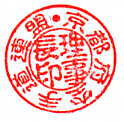 　　　　　　　　　　　　　　　　　　　　　京都府空手道連盟理事長　荒賀正孝平成２９年度　公益財団法人日本体育協会公認スポーツ指導者養成講習会専門科目の開催について梅雨の候　ますますご清栄のこととお慶び申し上げます。平素は、格別のご支援・ご協力を賜り厚くお礼申し上げます。さて、標記について、京都府体育協会より実施競技の内定について通知が来ましたのでお知らせいたします。　公益財団法人　日体協公認スポーツ指導員養成講習会の受講希望者は、京都府体育協会HP上の『日本体育協会公認指導者養成・育成』から『平成29年度の指導者養成と研修』ページより申込みを行ってください。必要事項を記載し専門科目参加料1５,１２0円と講習会運営費10,000円（合計25,120円）を添えて京都府空手道連盟事務局口座へお振込ください。(申込用紙は折り曲げ可です)日体協申込書送付期限（京空連事務局　三木まで）7月3日（月）まで　希望者の方は、至急お願いいたします。　≪講習会参加の費用25,120円について≫参加料、共通科目21,600円は受講者本人がNHK学園へ入金、専門科目の25,120円は京都府空手道連盟がとりまとめ京都府体育協会を経て日本体育協会へ入金。受講内定者には、９月にNHK学園より通信講座の教材と受講料振込用紙が送付されますので、ご本人が振込入金してください。（共通科目費21,600円NHK学園振込）★京都府空手道連盟申込時合計25,120円を添えて申込下さい。（15,120＋10,000）なお、この指導者養成講習会の受講者数が２０名を下回った場合は、開講出来ません、お預かりしました受講料等は返却いたします。ご了承下さい。受講資格：公認２段以上　２０歳以上　空手道歴４年以上（満10歳より数える）　　　　　　　　　　受講する年の4月1日現在、満２０歳以上の者★地域の空手道教室等において、個々の年齢・性別などに合わせ実際に指導し、都道府県空手道連盟が認める者。★資格有効期限は4年間とし、4年ごとに更新する（近畿地区協議会より、各連盟へ毎年更新義務講習会の通知があります。）　本人には、直接通知は来ません。ご本人の責任において義務更新手続きをしてください（毎年　大阪府立体育館で開催）＜講習科目及び時間＞　　　　　　専門科目（実技）・・・４０時間（集合講習）１　種目の特性に応じた基礎理論:8時間２　実　　技： 24時間３　指導実習：　8時間★専門科目の日程・会場は後日受講者本人へご連絡いたします。１０月～１２月までの計5回（土日）を予定しております。（京都市内）ＧＳ・ﾕｱｻ体育館（日本電池体育館）京都市南区吉祥院西ノ庄猪之馬場町１（予定）JR西大路下車徒歩約１０分　お車の場合は駐車場があります。(無料)★ご注意（養成講座共通科目・専門科目申込締め切り期限）申込の時には、全空連公認段位免状コピー　1通（A4に縮小）　　　　　　 全空連会員証コピー　　    1通（有効期限内)              上記2点添付し　講習会参加費用25,120円を添えて申込みください振込される場合は、振込書を添付してください。京都銀行　吉祥院支店　普通3877141京都府空手道連盟　事務局長　三木貫嗣申込期限　平成29年7月3日（月）締め切り共通科目Ⅰ免除申請される場合は、申込書の裏2か所に貼付してください。（認定書のコピー　二つ折り可）＜申込先：連絡先＞　　京都府空手道連盟　事務局長　三木貫嗣　　　　　　　　　　　〒601-8314　　京都市南区吉祥院井ノ口町38-1　　　　　　　　　　　　　　　　　　　　ＦＡＸ　 075-671-0913　　　　　　　　　　　　　　　　　　　　携  帯　 090-5361-3077